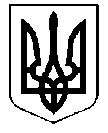 Управління освіти і науки Сумської міської радиКомунальна установа Сумська спеціалізована школа І ступеня № 30 “Унікум”Сумської міської радивул. Рибалка, буд. 7, м. Суми, Сумської області, 40030тел. (0542) 77-50-57е-mail: super-school-30@ukr.netКод ЄДРПОУ 33390023НАКАЗ31.08.2021									№    о/дЗ метою належного контролю за якістю харчування учнів школи НАКАЗУЮ:Створити громадську комісію з контролю за якістю харчування учнів закладу освіти у складі:Голова комісії:Стрілка М.В., заступник директора з навчально-виховної роботи;Члени комісії:Самойленко Н.О., сестра медична;Скородєд С.Г., інженер з охорони праці;Сєркова Г.В., голова СМГО «Джерело» (за згодою);Шевченко М.О., член батьківського комітету 1-К класу (за згодою);Щербак Т.Н., член батьківського комітету 2-С класу (за згодою).2.   Членам комісії разом з адміністрацією школи брати участь у здійсненні контролю за організацією харчування у закладі освіти, щомісяця.3.       Контроль за виконанням наказу залишаю за собою.Директор школи         					Л.М. СопінаСтрілка М.В.Ознайомлені:			Г.В. Сєркова		Н.О.Самойленко					М.О.Шевченко		С.Г. Скородєд					Т.Н. Щербак		Про створення громадської комісії з контролю за якістю харчування у навчальному закладі у 2021-2022 навчальному році